              Retroalimentación guía N° 20 Educación Física y Salud3° Básico                                    Repaso de contenidos “Condición física”.  Ejercitación de contenidosSegún lo visto en la clase escribe y responde en tu cuaderno.Responde según corresponda.          ¿Qué es la condición física?R: __ Es la expresión de un conjunto de cualidades físicas que posee, adquiere o puede recuperar una persona. ______________________________________Los 4 elementos que componen la condición física son:Define el concepto flexibilidad como condición física.R__ La flexibilidad se define como la capacidad para realizar movimientos con la máxima amplitud.Esta imagen a que elemento de la condición física corresponde: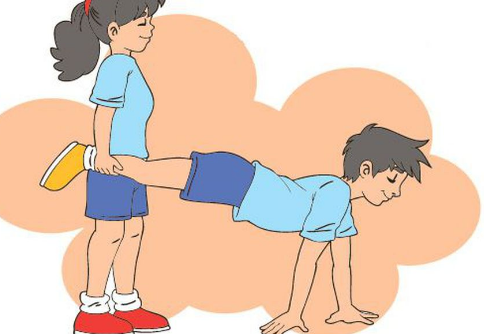 Nombra 2 beneficios de mejorar la resistencia como condición física.__ Aumento del tamaño del corazón. _________________________ Aumenta la capacidad pulmonar. ______________________Define VELOCIDAD como condición física:R: Es la capacidad de realizar acciones motoras en el menor tiempo posible.  __ Dibuja el ejemplo de velocidad que se realizó en la clase online de la semana anterior.FUERZAFLEXIBILIDADVELOCIDADRESISTENCIA